
АДМИНИСТРАЦИЯ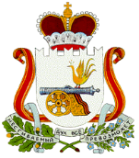                               БАРСУКОВСКОГО СЕЛЬСКОГО ПОСЕЛЕНИЯМОНАСТЫРЩИНСКОГО РАЙОНА СМОЛЕНСКОЙ ОБЛАСТИП О С Т А Н О В Л Е Н И Еот  29.11.2022  № 32 О присвоении адресаземельному участку    В соответствии с постановлением Правительства Российской Федерации №1221 от 19.11.2014 «Об утверждении Правил присвоения, изменения и аннулирования адресов», Уставом Барсуковского сельского поселения Монастырщинского района Смоленской области     Администрация Барсуковского сельского поселения Монастырщинского района Смоленской области  п о с т а н о в л я е т:    1. Аннулировать адрес земельного участка: Смоленская область, р-н  Монастырщинский, с/п Барсуковское, д. Снеберка.   2. Земельному участку  с кадастровым номером 67:12:0680101:4, вид разрешённого использования: для ведения личного подсобного хозяйства, общей площадью  7400 кв.м. присвоить адрес: Российская Федерация, Смоленская область, Монастырщинский район, Барсуковское сельское поселение, д.Снеберка, земельный участок 1.Глава муниципального образованияБарсуковского сельского поселенияМонастырщинского района Смоленской области                                                                                  Т.В. Попкова